ARMENIA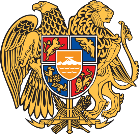 Geneva, 20 January 202137th Session of the UPR Working GroupReview of Saint LuciaDelivered by Ms. Armine Petrosyan, Second SecretaryThank you, Mme. President,Armenia welcomes the delegation of Saint Lucia and thanks for the presentation of the national report. We welcome the steps undertaken towards the implementation of the recommendations of the previous UPR cycle, in particular adoption of the legislation addressing the rights of children, in particular the Child (Care, Protection and Adoption) Act of 2018 and the Child Justice Act of 2018, which replaced the Children and Young Persons Act of 1972. We note with appreciation the suspension of corporal punishment in schools and the abolition of this harmful practice.Armenia recommends to the Government of  Saint Lucia:To ratify core international human rights instruments, in particular the International Covenant on Civil and Political Rights and its Optional Protocols and the Convention on the Prevention and Punishment of the Crime of Genocide,To exert further steps to combat child abuse and child labour.We wish Saint Lucia successful UPR review.I thank you. 